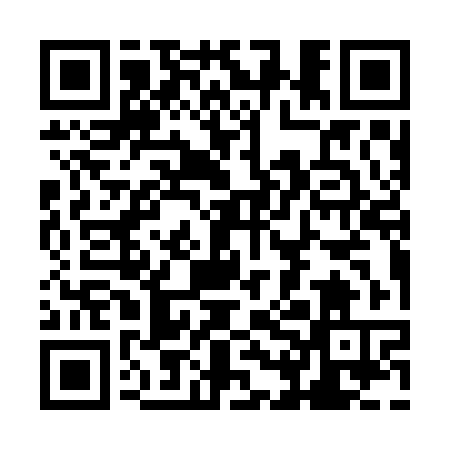 Ramadan times for Heidenreichstein, AustriaMon 11 Mar 2024 - Wed 10 Apr 2024High Latitude Method: Angle Based RulePrayer Calculation Method: Muslim World LeagueAsar Calculation Method: ShafiPrayer times provided by https://www.salahtimes.comDateDayFajrSuhurSunriseDhuhrAsrIftarMaghribIsha11Mon4:354:356:2112:093:195:595:597:3812Tue4:334:336:1812:093:206:016:017:4013Wed4:314:316:1612:093:216:026:027:4214Thu4:294:296:1412:093:226:046:047:4315Fri4:264:266:1212:083:236:056:057:4516Sat4:244:246:1012:083:246:076:077:4717Sun4:224:226:0812:083:256:086:087:4818Mon4:194:196:0612:073:266:106:107:5019Tue4:174:176:0412:073:276:116:117:5220Wed4:154:156:0212:073:276:136:137:5321Thu4:124:126:0012:073:286:146:147:5522Fri4:104:105:5812:063:296:166:167:5723Sat4:084:085:5512:063:306:176:177:5924Sun4:054:055:5312:063:316:196:198:0125Mon4:034:035:5112:053:326:206:208:0226Tue4:004:005:4912:053:336:226:228:0427Wed3:583:585:4712:053:336:236:238:0628Thu3:563:565:4512:043:346:256:258:0829Fri3:533:535:4312:043:356:266:268:1030Sat3:513:515:4112:043:366:286:288:1131Sun4:484:486:391:044:377:297:299:131Mon4:464:466:371:034:377:317:319:152Tue4:434:436:341:034:387:327:329:173Wed4:414:416:321:034:397:347:349:194Thu4:384:386:301:024:407:357:359:215Fri4:354:356:281:024:407:377:379:236Sat4:334:336:261:024:417:387:389:257Sun4:304:306:241:024:427:407:409:278Mon4:284:286:221:014:427:417:419:299Tue4:254:256:201:014:437:437:439:3110Wed4:224:226:181:014:447:447:449:33